Тематическая неделя «Встречаем весну» 13.04-17.04.2020Уважаемые родители, эта неделя посвящена теме «Встречаем весну». Предлагаем вам, в течение недели  организовать следующие виды деятельности: К.Д. Ушинский «Четыре желания». После прочтения рассказа задайте вопросы: Почему Митя не хотел, чтобы заканчивалась зима (весна, лето, осень)?«Веснянка» (пальчиковая гимнастика) Взрослый рассказывает и показывает, малыш показывает (и рассказывает по желанию).Загадки о птицах.На шесте — дворец,Во дворце — певец.А зовут его . . .          ( Скворец )   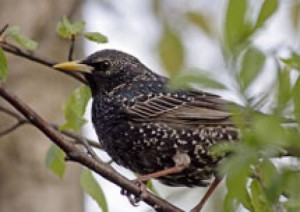 Синяя косынкаТёмненькая спинка,Маленькая птичка,Зовут её . . .          ( Синичка )Непоседа пёстрая,Птица длиннохвостая,Птица говорливая,Самая болтливая.   ( Сорока )Всех прилётных птиц черней,Чистит пашню от червей.Взад вперёд по пашне вскачь,А зовётся птица . . .    ( Грач )  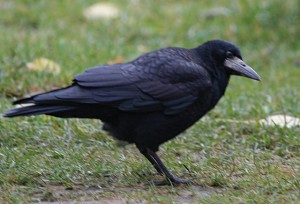 Маленький мальчишкаВ сером армячишкеПо дворам шныряет,Крохи собирает.По полям кочует —Коноплю ворует.    ( Воробей ).Кто на ёлке, на сукуСчёт ведёт: ку-ку, ку-ку.      ( Кукушка )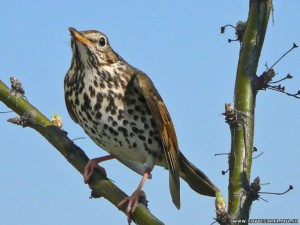 Плотник острым долотомСтроит дом с одним окном.Не дровосек, не плотник,первый в лесу работник.   Чёрный жилет,Красный берет,Нос, как топорХвост как упор.    ( Дятел )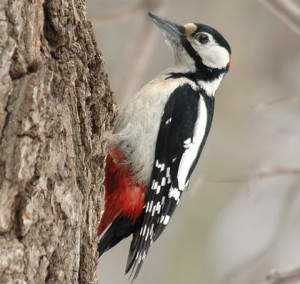 Принесите домой сорванную ветку с почками. Поставьте в воду. Каждый день наблюдай за тем как распускаются листья. Задайте вопросы: где на веточке растут почки? (на кончиках) Почему дома листья распустились быстрей, чем на улице? Рисование «весенняя веточка»Чёрным фломастером нарисуйте ветку. Попросите малыша нарисовать зелёной краской при помощи кисточки (пальчика или тычка) листочки на кончиках ветки.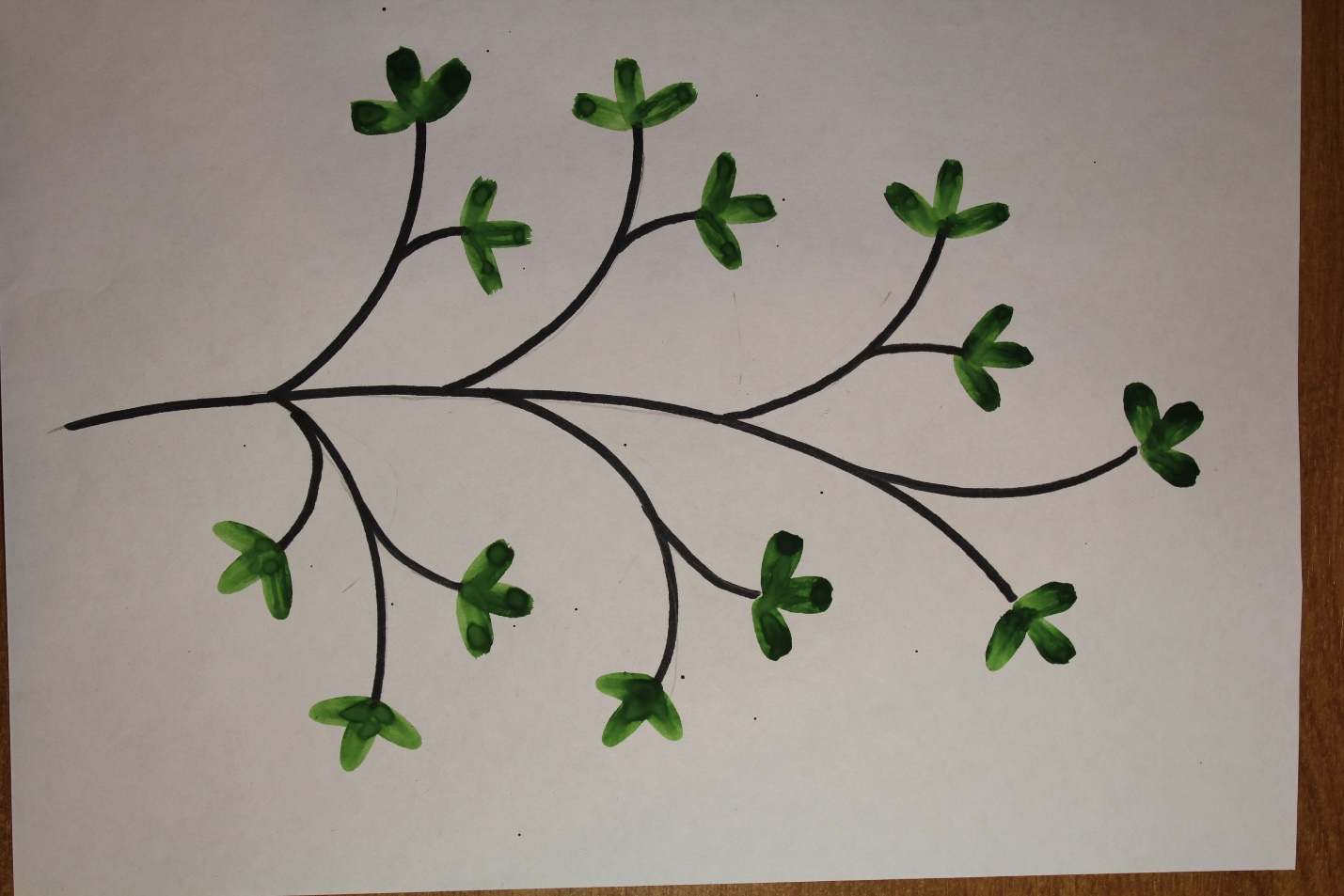 Мастер – класс «Миниатюра: вербочка. Пластилинография на диске». Смотрите раздел сайта МДОУ№6 раздел «Лучше дома» - художественно-эстетическое развитие – ранний возраст.Подвижные игры для детей 2-3 летВ одну и ту же игру можно играть несколько раз подряд (до 5 раз), в зависимости от настроения детей и характера двигательных заданий. Общая продолжительность подвижных игр составляет примерно 10—15 мин.Солнечный зайчикВозьмите фонарь и покажите ребенку, как от него на стене появляется желтое пятно: «Это солнечный зайчик». Предложите ребенку поймать ладошками «зайчика». Если «зайчик» окажется на полу – его можно ловить ногами.Скачут побегайчики
Солнечные зайчики,
Мы зовем их — не идут,
Были тут — и нет их тут.
Прыг, прыг по углам,
Были там — и нет их там.
Где же зайчики? Ушли,
Мы нигде их не нашли.
              (А. Бродский)У медведя во боруДля этой игры необходимо участие двух взрослых. «Медведь» (один из взрослых) сидит на стульчике в углу комнаты и «спит». Другой взрослый вместе с ребенком (или детьми) ходит по лесу, собирает «грибы», «ягоды», они перекликаются: «Ау! Ау!». Затем взрослый и дети, взявшись за руки, начинают приближаться к «медведю» со словами:У медведя во боруМного шишек наберу,А медведь слепой –Не бежит за мной.Веточка обломится –Медведь за мной погонится!На последнем слове «медведь» рычит (нежно!, чтобы не испугать малышей) и бежит за играющими, ловя их.Медведь и детиОдин из взрослых назначается «медведем». Другой взрослый и дети сидят на корточках в одном конце комнаты. «Медведь» ходит по комнате, делает вид, будто ищет детей и приговаривает:Мишка по лесу гулял,Долго, долго он искал,Мишка деточек искал,Сел на травку, задремал.Затем «медведь» садится в противоположном конце комнаты на стул и дремлет.Взрослый и дети говорят:Стали деточки плясать,Мишка, Мишка, вставай,Стали ножками стучать.Наших деток догоняй.На последнем слове дети бегут в другой конец комнаты и присаживаются там на корточки.Раз, два, три – лови!Дети становятся на одной стороне комнаты. Они говорят: «Раз, два, три – лови!» - и бегут к противоположной стене комнаты. Водящий, который находится в центре комнаты, должен успеть поймать игроков, пока они не добежали до стены.Салки со змеейЗвучит веселая музыка для детей, дети бегают, прыгают, веселятся. Музыка смолкает, и дети приседают на корточки и затаиваются (чтобы змея их «не заметила»). Змея (игрушечная) ползает мимо детей, а детям надо удержаться и не броситься убегать от змеи. В этой игре у детей развивается выдержка.Гуси, гусиДети стоят у одной стены комнаты. Водящий (взрослый) посередине.Ведущий говорит: «Гуси, гуси».Дети: «Га, га, га».Ведущий: «Есть хотите?»Дети: «Да, да, да».Ведущий: «Ну, летите - раз хотите, только крылья берегите».Дети бегут к противоположной стене (там их домик), а ведущий должен успеть осалить как можно больше детей.Занятия подготовила для вас воспитатель Козлова Е.Н. Уважаемые родители, пожалуйста, присылайте фото и/или видео ваших занятий с детьми (можно с поделками и/или рисунками) на Viber или WhatsApp на номер 89201275444.Заранее спасибо.Направления освоения образовательной программыВиды совместной с детьми деятельностиСтраница данного документаПознавательное развитиеРечевое развитиеСоциально-коммуникативное развитиеЧтение и обсуждение художественной литературы: К.Д. Ушинский «Четыре желания».Разучивание пальчиковой гимнастики «Веснянка»Загадки о птицах.Наблюдение за почками на веточке.1124Художественно-эстетическое развитиеРисование красками «Весенняя веточка»Изготовление поделки «Миниатюра: вербочка. Пластилинография на диске»44Физическое развитиеПодвижные игры5Солнышко, солнышко,       Золотое донышко.Гори, гори ясно.Чтобы не погасло.Побежал в саду ручей           Прилетели сто грачей,         А сугробы тают, тают,    А цветочки подрастают.       Пальчики «здороваются» с большим подва раза каждый, начиная суказательного. Повторить ещё раз.«Бегут» пальчиками по столу.Кисти рук крест накрест, машут.Сжимают –разжимают кулачки.Трясут кистями, пальцы вверх.